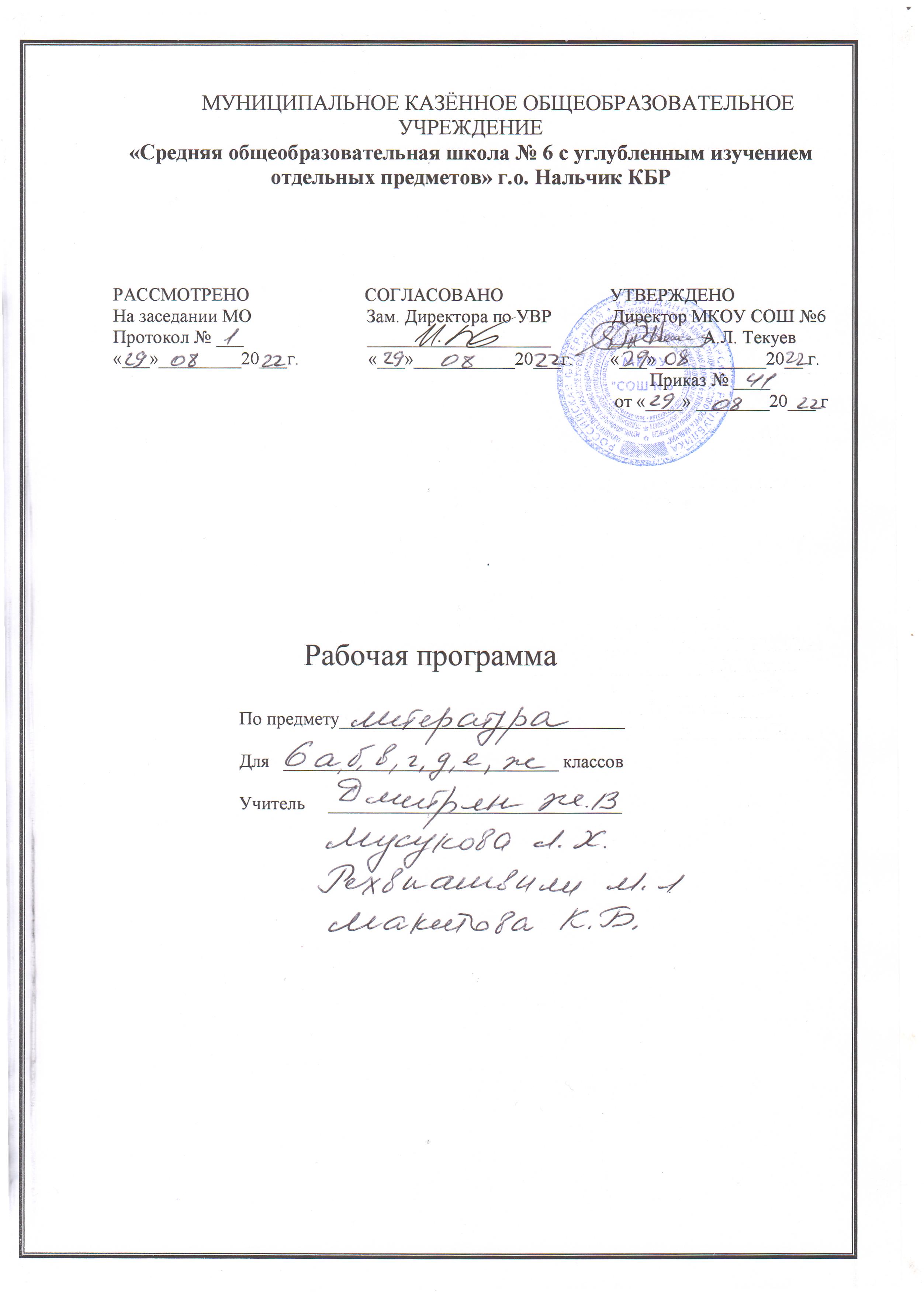 Пояснительная записка   Рабочая программа по литературе для 6 класса разработана в соответствии со следующими нормативно-правовыми инструктивно-методическими документами:Федеральным законом от 29.12.2012 №273 – ФЗ «Об образовании в РФ» п.5 ч.3  ст.47; п.1 ч.1 ст.4Приказом Министерства образования и науки РФ от 29 декабря 2014 года № 1644 «О внесении изменений в приказ Министерства образования и науки РФ от 17 декабря 2010 года № 1897 «Об утверждении и введении в действие федерального государственного образовательного стандарта основного общего образования»Приказом Министерства образования и науки РФ от 31 декабря 2015 года № 1577 «О внесении изменений в федеральный государственный стандарт основного общего образования, утвержденный приказом Министерства образования и науки РФ от 17 декабря 2010 года № 1897 «Об утверждении и введении в действие федерального государственного образовательного стандарта основного общего образования»,Примерной программой основного общего образования, Программой по литературе для общеобразовательных учреждений. 5-11 классы (базовый уровень) \ автор-составитель В.Я.Коровина .- Москва «Просвещение» 2014   и учебником  для учащихся 6 класса  общеобразовательных учреждений  в 2-х частях . Авторы: В.Я.Коровина, В.П.Журавлёв, В.И.Коровин.         Настоящая программа рассчитана на 3 часа в неделю (102часа в год).          В данной рабочей программе учитываются основные идеи и положения Программы развития и формирования универсальных учебных действий для общего образования, с особенностями ООП, образовательных потребностей и запросов обучающихся нашей школы, преемственность с примерными программами для начального общего образования.        Программа детализирует и раскрывает содержание стандарта, определяет общую стратегию обучения, воспитания и развития учащихся средствами учебного предмета в соответствии с целями изучения литературы, которые определены стандартом.  Цели обучения формирование духовно развитой личности, обладающей гуманистическим мировоззрением, национальным самосознанием и общероссийским гражданским сознанием, чувством патриотизма;развитие интеллектуальных и творческих способностей учащихся, необходимых для успешной социализации и самореализации личности;постижение учащимися вершинных произведений отечественной и мировой литературы, их чтение и анализ, основанный на понимании образной природы искусства слов, опирающийся на принципы единства художественной формы и содержания, связи искусства с жизнью, историзма;поэтапное, последовательное формирование умений читать, комментировать, анализировать и интерпретировать художественный текст;овладение возможными алгоритмами  постижения смыслов, заложенных в художественном тексте (или любом другом речевом высказывании), и создание собственного текста, представление своих оценок и суждений по поводу прочитанного;овладение важнейшими общеучебными умениями и универсальными учебными действиями (формулировать цели деятельности, планировать её, осуществлять библиографический поиск, находить и обрабатывать необходимую информацию из различных источников, включая Интернет и др.) ;использование опыта общения с произведениями художественной литературы в повседневной жизни и учебной деятельности, речевом самосовершенствовании. Данные цели обуславливают решение следующих задач:формирование умений анализа с целью углубления восприятия и осознания идейно-художественной специфики изучаемых произведений; совершенствовать навыки выразительного чтения;формирование способности понимать и эстетически воспринимать произведения русской и зарубежной литературы;обогащение духовного мира учащихся путем приобщения их к нравственным ценностям и художественному многообразию литературыиспользование изучения литературы для повышения речевой культуры учащихся;воспитание у учащихся гуманное отношение к людям разных национальностей;расширение кругозора учащихся через чтение произведений различных жанров, разнообразных по содержанию и тематике.Особенности классовПрограмма базовая, предназначена для учащихся 6 классов.Сроки реализации программыПрограмма рассчитана на 2022-2023 учебный год.                                      Отличительные особенности рабочей программы Особенность изучения литературы в 6 классе – внимание к книге.Одним из признаков правильного понимания текста является выразительность чтения учащимися.   Именно формированию навыков выразительного чтения способствует изучение литературы в 5-6 классах. В программу включен перечень необходимых видов работ по развитию речи: словарная работа, различные виды пересказа, устные и письменные сочинения, отзывы, доклады, диалоги, творческие работы, а также произведения для заучивания наизусть, списки произведений для самостоятельно чтения.   В 6 классе продолжает формироваться и развиваться коммуникативная, языковая, лингвистическая (языковедческая) и культуроведческая компетенции.                                             Используемый учебно-методический комплектДля реализации программы используется УМК   В.Я.Коровиной. Планируемые результаты освоение учащимися интеллектуальной и практической деятельности; овладение знаниями и умениями, востребованными в повседневной жизни, позволяющими ориентироваться в окружающем мире, значимыми для сохранения окружающей среды и собственного здоровья.Умение работать с книгой, выявлять авторскую позицию, оценивать и сопоставлять, выделять и формулировать, характеризовать и определять, выразительно читать и владеть различными видами пересказа; строить устные и письменные высказывания, участвовать в диалоге, понимать чужую точку зрения и аргументировано отстаивать свою; писать изложения с элементами сочинения, отзывы о самостоятельно прочитанных произведениях, сочинения; использовать приобретенные знания и умения в практической деятельности и повседневной жизни  для  решения разнообразных жизненных задач.Личностными результатами изучения предмета «Литература» являются следующиеумения и качества:– чувство прекрасного – умение чувствовать красоту и выразительность речи, стремиться к совершенствованию собственной речи;– любовь и уважение к Отечеству, его языку, культуре;– устойчивый познавательный интерес к чтению, к ведению диалога с автором текста; потребность в чтении.– осознание и освоение литературы как части общекультурного наследия России и общемирового культурного наследия;– ориентация в системе моральных норм и ценностей, их присвоение;– эмоционально положительное принятие своей этнической идентичности; уважение и принятие других народов России и мира, межэтническая толерантность;– потребность в самовыражении через слово.Средством достижения этих результатов служат тексты учебников, вопросы и задания  к ним, проблемно-диалогическая технология, технология продуктивного чтения.Личностные универсальные учебные действияУченик научится:- Понимать литературу как одну из национально-культурных ценностей русского народа.- Уважительно относиться к родной литературе, испытывать гордость за неё.- Оценивать свои и чужие поступки.- Проявлять внимание, удивление, желание больше узнать.Ученик получит возможность научиться:- Понимать определяющую роль родной литературы в развитии интеллектуальных, творческих способностей и моральных качеств личности.- Анализировать и характеризовать эмоциональные состояния и чувства окружающих, строить свои взаимоотношения с их учетом.Метапредметные результатыумение самостоятельно определять цели своего обучения, ставить и формулировать для себя новые задачи в учёбе и познавательной деятельности, развивать мотивы и интересы своей познавательной деятельности;умение самостоятельно планировать пути достижения целей, в том числе альтернативные, осознанно выбирать наиболее эффективные способы решения учебных и познавательных задач;умение соотносить свои действия с планируемыми результатами, осуществлять контроль своей деятельности в процессе достижения результата, определять способы действий в рамках предложенных условий и требований, корректировать свои действия в соответствии с изменяющейся ситуацией;умение оценивать правильность выполнения учебной задачи, собственные возможности её решения;владение основами самоконтроля, самооценки, принятия решений и осуществления осознанного выбора в учебной и познавательной деятельности;умение определять понятия, создавать обобщения, устанавливать аналогии, классифицировать, самостоятельно выбирать основания и критерии для классификации, устанавливать причинно-следственные связи, строить логическое рассуждение, умозаключение (индуктивное, дедуктивное и по аналогии) и делать выводы;умение создавать, применять и преобразовывать знаки и символы, модели и схемы для решения учебных и познавательных задач;смысловое чтение;умение организовывать учебное сотрудничество и совместную деятельность с учителем и сверстниками; работать индивидуально и в группе: находить общее решение и разрешать конфликты на основе согласования позиций и учёта интересов; формулировать, аргументировать и отстаивать своё мнение;умение осознанно использовать речевые средства в соответствии с задачей коммуникации, для выражения своих чувств, мыслей и потребностей; планирования и регуляции своей деятельности; владение устной и письменной речью; монологической контекстной речью;формирование и развитие компетентности в области использования информационно-коммуникационных технологий.Регулятивные универсальные учебные действияУченик научится:- Планированию пути достижения цели.- Установлению целевых приоритетов.- Оценивать уровень владения тем или иным учебным действием (отвечать на вопрос «что я не знаю и не умею?»).Ученик получит возможность научиться:- Учитывать условия выполнения учебной задачи.- Выделять альтернативные способы достижения цели.- Осуществлять итоговый контроль деятельности («что сделано») и пооперационный контроль («как выполнена каждая операция, входящая в состав учебного действия»).Коммуникативные универсальные учебные действияУченик научится:- Устанавливать и вырабатывать разные точки зрения.- Аргументировать свою точку зрения.- Задавать вопросы.- Осуществлять контроль.- Составлять план текста.Ученик получит возможность научиться:- Продуктивно разрешать конфликты на основе учёта интересов и позиций всех участников, поиска и оценки альтернативных способов разрешения конфликтов; договариваться и приходить к общему решению в совместной деятельности.- Брать на себя инициативу в организации совместного действия (деловое лидерство).Познавательные универсальные учебные действияУченик научится:- пользоваться знаками, символами, таблицами, схемами, приведенными в учебной литературе; строить сообщение в устной форме;- находить в материалах учебника ответ на заданный вопрос;- ориентироваться на возможное разнообразие способов решения учебной задачи;- анализировать изучаемые объекты с выделением существенных и несущественных признаков;- анализировать объекты с выделением существенных и несущественных признаков (в коллективной организации деятельности);- осуществлять синтез как составление целого из частей;- проводить сравнение, классификацию изученных объектов по самостоятельно выделенным основаниям (критериям) при указании количества групп;- устанавливать причинно-следственные связи в изучаемом круге явлений;- проводить аналогии между изучаемым материалом и собственным опытом.Ученик получит возможность научиться:- выделять информацию из сообщений разных видов в соответствии с учебной задачей;- осуществлять запись (фиксацию) указанной учителем информации об изучаемом языковом факте;- проводить сравнение и классификацию изученных объектов по самостоятельно выделенным основаниям (критериям) при указании и без указания количества групп;- обобщать (выводить общее для целого ряда единичных объектов).Предметные результаты:Ученик научится:• осознанно воспринимать и понимать фольклорный текст; различать фольклорные и литературные произведения;  • выделять нравственную проблематику пословиц и поговорок как основу для развития представлений о нравственном идеале русского народа, формирования представлений о русском национальном характере;• обращаться к пословицам, поговоркам, фольклорным образам, традиционным фольклорным приёмам в различных ситуациях речевого общения;• целенаправленно использовать малые фольклорные жанры в своих устных и письменных высказываниях;• определять с помощью пословицы жизненную/вымышленную ситуацию;•  адекватно понимать художественный текст и давать его смысловой анализ на основе наводящих вопросов или по данному плану; интерпретировать прочитанное, отбирать произведения для чтения;• воспринимать художественный текст как произведение искусства, послание автора читателю, современнику и потомку;• определять  с помощью учителя или консультантов для себя актуальную цель чтения художественной литературы; выбирать произведения для самостоятельного чтения;• выявлять авторскую позицию, определяя своё к ней отношение, • создавать собственный текст интерпретирующего характера в формате ответа на вопрос, анализа поэтического текста, характеристики героя;• сопоставлять произведение словесного искусства и его иллюстрацию;• работать с книгой как источником информации.Ученик получит возможность научиться:• сравнивая пословицы и поговорки, принадлежащие разным народам, видеть в них воплощение нравственного идеала конкретного народа (находить общее и различное с идеалом русского и своего народов);• сочинять сказку или рассказ  по пословице и/или придумывать сюжетные линии;• выбирать произведения устного народного творчества разных народов для самостоятельного чтения, руководствуясь конкретными целевыми установками;• устанавливать связи между пословицами и поговорками разных народов на уровне тематики, проблематики, образов (по принципу сходства и различия).• выбирать путь анализа произведения, адекватный жанрово-родовой природе художественного текста;• оценивать иллюстрацию или экранизацию произведения;• создавать собственную иллюстрацию изученного текста;• сопоставлять произведения русской и мировой литературы под руководством учителя;• представление о самостоятельной проектно-исследовательской деятельности и оформлять её результаты в форматах (работа исследовательского характера, проект).               Система оценки письменных и устных ответов учащихсяПри   оценке   устных   ответов   учитель   руководствуется   следующими основными критериями в пределах программы данного класса:знание текста и понимание идейно-художественного содержания изученного произведения, умение объяснять взаимосвязь событий, характер и поступки героев,понимание роли художественных средств в раскрытии идейно-эстетического содержания изученного произведения, знание теоретико-литературных понятий и умение пользоваться этими знаниями при анализе произведений, изучаемых в классе и прочитанных самостоятельно, умение анализировать художественное произведение в соответствии с ведущими идеями эпохи и общественной борьбой, умение владеть монологической литературной речью; логичность и последовательность ответа; беглость, правильность и выразительность чтения с учетом темпа чтения по классам,В соответствии с этим:Отметкой «5» оценивается ответ, обнаруживающий прочные знания и глубокое понимание текста изучаемого произведения; умение объяснять взаимосвязь событий, характер и поступки героев и роль художественных средств в раскрытии идейно-эстетического содержания произведения; умение пользоваться теоретико-литературными знаниями и навыками разбора при анализе художественного произведения, привлекать текст для аргументации своих выводов, раскрывать связь произведения с эпохой , свободное владение монологической литературной речью.Отметкой «4» оценивается ответ, который показывает прочное знание и достаточно глубокое понимание текста изучаемого произведения; умение объяснять взаимосвязь событий, характеры и поступки героев и роль основных художественных средств в раскрытии идейно-эстетического содержания произведения; умение пользоваться основными теоретико-литературными знаниями и навыками при анализе прочитанных произведений; умение привлекать текст произведения для обоснования своих выводов; хорошее владение монологической литературной речью.Однако допускается одна-две неточности в ответе.Отметкой «3» оценивается ответ, свидетельствующий в основном о знании и понимании текста изучаемого произведения; умении объяснить взаимосвязь основных событий, характеры и поступки героев и роль важнейших художественных средств в раскрытии идейно-художественного содержания произведения; о знании основных вопросов теории, но недостаточном умении пользоваться этими знаниями при анализе произведений; об ограниченных навыках разбора и недостаточном умении привлекать текст произведения для подтверждения своих выводов.Допускается несколько ошибок в содержании ответа, недостаточно свободное владение монологической речью, ряд недостатков в композиции и языке ответа, несоответствие уровня чтения нормам, установленным для данного класса.Отметкой «2» оценивается ответ, обнаруживающий незнание существенных вопросов содержания произведения; неумение объяснить поведение и характеры основных героев и роль важнейших художественных средств в раскрытии идейно-эстетического содержания произведения; незнание элементарных теоретико-литературных понятий; слабое владение монологической литературной речью и техникой чтения, бедность выразительных средств языка.Оценка сочиненийВ основу оценки сочинений по литературе должны быть положены следующие главные критерии в пределах программы данного класса:правильное понимание темы, глубина и полнота ее раскрытия, верная передача фактов, правильное объяснение событий и поведения героев исходя из идейно-тематического содержания произведения, доказательность основных положений, привлечение материала, важного и существенного для раскрытия темы, умение делать выводы и обобщения, точность в цитатах и умение включать их в текст сочинения; наличие плана в обучающих сочинениях; соразмерность частей сочинения, логичность связей и переходов между ними; точность и богатство лексики, умение пользоваться изобразительными средствами языка.Отметка «5» ставится за сочинение:глубоко и аргументировано раскрывающее тему, свидетельствующее об отличном знании текста произведения и других материалов, необходимых для ее раскрытия, об умении целенаправленно анализировать материал, делать выводы и обобщения;стройное по композиции, логичное и последовательное в изложении мыслей, написанное правильным литературным языком и стилистически соответствующее содержанию.Допускается незначительная неточность в содержании, один-два речевых недочета. Отметка «4» ставится за сочинение:достаточно полно и убедительно раскрывающее тему, обнаруживающее хорошее знание литературного материала и других источников по теме сочинения и умение пользоваться ими для обоснования своих мыслей, а также делать выводы и обобщения; логичное и последовательное изложение содержания; написанное правильным литературным языком, стилистически соответствующее содержанию.Допускаются две-три неточности в содержании, незначительные отклонения от темы, а также не более трех-четырех речевых недочетов.Отметка «3» ставится за сочинение, в котором:в главном и основном раскрывается тема, в целом дан верный, но односторонний или недостаточно полный ответ на тему, допущены отклонения от нее или отдельные ошибки в изложении фактического материала; обнаруживается недостаточное умение делать выводы и обобщения; материал излагается достаточно логично, но имеются отдельные нарушения в последовательности выражения мыслей; обнаруживается владение основами письменной речи; в работе имеется не более четырех недочетов в содержании и пяти речевых недочетов.Отметка «2» ставится за сочинение, которое:не раскрывает тему, не соответствует плану, свидетельствует о поверхностном знании текста произведения, состоит из путаного пересказа отдельных событий, без выводов и обобщений, или из общих положений, не опирающихся на текст; характеризуется случайным расположением материала, отсутствием связи между частями; отличается бедностью словаря, наличием грубых речевых ошибок.Оценка за грамотность сочинения выставляется в соответствии с «Нормами оценки знаний, умений и навыков учащихся по русскому языку».Грамотность оценивается по числу допущенных учеником ошибок — орфографических, пунктуационных и грамматических.Отметка «5» ставится за сочинение, в котором допускается:1орфографическая, или 1 пунктуационная, или 1 грамматическая ошибка.Отметка «4» ставится за сочинение, в котором допускаются:2 орфографические и 2 пунктуационные ошибки, или 1 орфографическая и 3 пунктуационные ошибки, или 4 пунктуационные ошибки при отсутствии орфографических ошибок, а также 2  грамматические ошибки.Отметка «3» ставится за сочинение, в котором допускаются:4 орфографические и 4 пунктуационные ошибки, или 3 орфографические ошибки и 5 пунктуационных ошибок, или 7 пунктуационных при отсутствии орфографических ошибок (в 5 классе - 5 орфографических ошибок и 4 пунктуационные ошибки),   а также 4 грамматические ошибки.Отметка «2» ставится за сочинение, в котором допускаются:7 орфографических и 7 пунктуационных ошибок, или 6 орфографических и 8 пунктуационных ошибок, или 5 орфографических и 9 пунктуационных ошибок, или 8 орфографических и 6 пунктуационных ошибок, я также 7 грамматических ошибок.Литературоведческий диктант (основные литературные понятия и термины)В литературоведческих диктантах количество составляет примерно 20-30 словОтметка «5» - правильность 100-90%Отметка «4» - правильность 90-80%Отметка «3» - правильность 70-50%Отметка «2» - правильность менее 50%Отметка «1» - ошибочное написание 100% работыКритерии оценивания реферата, проектаОтметка складывается из ряда моментов: учитываются формальные требования к реферату, проекту: грамотность раскрытия темы, защита работы, ответы на вопросы, заданные после защиты.В оформлении должен быть титульный лист, оглавление, сноски, источники.Введение должно включать краткое обоснование актуальности темы, цель работы, задачи, краткий обзор изученной литературы.Основная часть содержит материал, который отобран учеником для рассмотрения темы, мнение учащегося по проблеме, должно быть разделение на параграфы с названием, логика изложения, правильно оформленные сноски.Заключение - выводы о том, насколько удалось выполнить обозначенные во введении задачи и цели.Защита проходит в течение 5-15 минут, во время которой рассказывается об актуальности темы, поставленных целях и задачах, изученной литературе, о структуре основной части, выводах.Критерии оценивания самостоятельной работы Оценивается степень самостоятельности:-	без помощи учителя -3 балла;-	незначительная помощь учителя -2 балла;-	существенная помощь учителя -1 балл;-	не справился 0 баллов.Правильность выполнения:-	работа выполнена верно или с незначительной ошибкой -3 балла;-	работа выполнена с ошибками, но количество ошибок не превышает 50 % от работы - 2 балла;-	ошибки составляют 50-70 % работы -1 балл;-	ошибок в работе более 2/3 всего объема -0 баллов.Отметка выставляется по количеству набранных баллов: отметка «5» - 6-5 баллов;отметка «4» - 4-3 балла; отметка «3» - 2-1 балл; отметка «2» - 0 баллов.Критерии оценки тестовых работПри проведении тестовых работ по литературе критерии оценок следующие: отметка «5» - 95- 100 %; отметка «4» - 80 -90%; отметка «3» - 50 -70 %; отметка «2»- менее 50 %.Содержание тем учебного курсаВведение. Художественное произведение. Содержание и форма. Автор и герой. Отношение автора к герою. Способы выражения авторской позиции.УСТНОЕ  НАРОДНОЕ ТВОРЧЕСТВООбрядовый фольклор. Произведения обрядового фольклора: колядки, веснянки, масленичные, летние и осенние обрядовые песни. Эстетическое значение обрядового фольклора.Пословицы и поговорки. Загадки — малые жанры устного народного творчества. Народная мудрость. Краткость и простота, меткость и выразительность. Многообразие тем. Прямой и переносный смысл пословиц и поговорок. Афористичность загадок.Теория литературы. Обрядовый фольклор (начальные представления). Малые жанры фольклора: пословицы и поговорки,  загадки.ИЗ ДРЕВНЕРУССКОЙ  ЛИТЕРАТУРЫ«Повесть временных лет», «Сказание о белгородском киселе».Русская летопись. Отражение исторических событий и вымысел, отражение народных идеалов (патриотизма, ума находчивости). Летопись (развитие представления)ИЗ РУССКОЙ ЛИТЕРАТУРЫ XVII ВЕКА.Иван Иванович Дмитриев. Рассказ о баснописце. «Муха». Противопоставление труда и безделья. Смех над ленью и хвастовством.Теория литературы. Мораль в басне, аллегория, иносказание (развитие понятий)ИЗ РУССКОЙ ЛИТЕРАТУРЫ XIX ВЕКА.Иван Андреевич Крылов. Краткий рассказ о писателе-баснописце.Басни «Листы и Корни», «Ларчик», «Осел и Соловей». Крылов о равном участии власти и народа в достижении общественного блага. Басня «Ларчик» - пример критики мнимого «механика мудреца» и неумелого хвастуна. Басня «Осел и Соловей» - комическое изображение невежественного судьи, глухого к произведениям истинного искусства.Теория литературы. Басня. Аллегория (развитие представлений).Александр Сергеевич Пушкин. Краткий рассказ о писателе. «Узник». Вольнолюбивые устремления поэта. Народно-поэтический колорит стихотворения. «Зимнее утро». Мотивы единства красоты человека и красоты природы, красоты жизни. Радостное восприятие окружающей природы. Роль антитезы в композиции произведения. Интонация как средство выражения поэтической идеи.«И.  И.  Пущину». Светлое чувство дружбы — помощь в суровых испытаниях. Художественные особенности стихотворного послания. «Зимняя дорога». Приметы зимнего пейзажа (волнистые туманы, луна, зимняя дорога, тройка, колокольчик однозвучный, песня ямщика), навевающие грусть. Ожидание домашнего уюта, тепла, нежности любимой подруги. Тема жизненного пути.«Повести покойного Ивана Петровича Белкина». Книга (цикл) повестей. Повествование от лица вымышленного автора как художественный прием.«Барышня-крестьянка». Сюжет и герои повести. Прием антитезы в сюжетной организации повести. Пародирование романтических тем и мотивов. Лицо и маска. Роль случая в композиции повести. «Дубровский». Изображение русского барства. Дубровский-старший и Троекуров. Протест Владимира Дубровского против беззакония и несправедливости. Бунт крестьян. Осуждение произвола и деспотизма, защита чести, независимости личности. Романтическая история любви Владимира и Маши. Авторское отношение к героям.Теория литературы. Эпитет, метафора, композиция (развитие понятий). Стихотворное послание (начальные представления).Михаил Юрьевич Лермонтов. Краткий рассказ о поэте. «Тучи».  Чувство  одиночества  и  тоски,  любовь  поэта-изгнанника к оставляемой им Родине.  Прием сравнения как основа построения стихотворения. Особенности интонации.«Листок», «На севере диком...», «Утес», «Три пальмы» Тема красоты, гармонии человека с миром. Особенности сражения темы одиночества в лирике Лермонтова.Теория литературы. Антитеза. Двусложные (ямб, хорей) и трехсложные (дактиль, амфибрахий, анапест) размеры стиха (начальные понятия). Поэтическая интонация ( начальные представления).Иван Сергеевич Тургенев. Краткий рассказ о писателе.«Бежин луг». Сочувственное отношение к крестьянским детям. Портреты и рассказы мальчиков, их духовный мир. Пытливость, любознательность, впечатлительность. Роль картин природы в рассказе.Федор Иванович Тютчев. Рассказ о поэте.Стихотворения «Листья», «Неохотно и несмело...». Передача сложных, переходных состояний природы, запечатлевающих противоречивые чувства в душе поэта. Сочетание космического масштаба и конкретных деталей в изображении природы. «Листья» — символ краткой, но яркой жизни. «С поляны коршун поднялся...». Противопоставление судеб человека и коршуна: свободный полет коршуна и земная обреченность человека.Афанасий Афанасьевич Фет. Рассказ о поэте.Стихотворения: «Ель рукавом мне тропинку завесила...», «Опять незримые усилья...», «Еще майская ночь», «Учись у них — у дуба, у березы...». Жизнеутверждающее начало в лирике Фета. Природа как воплощение прекрасного. Эстетизация конкретной детали. Чувственный характер лирики и ее утонченный психологизм. Мимолетное и неуловимое как черты изображения природы. Переплетение и взаимодействие тем природы и любви. Природа как естественный мир истинной красоты, служащий прообразом для искусства. Гармоничность и музыкальность поэтической речи Фета. Краски и звуки в пейзажной лирике.Теория литературы. Пейзажная лирика (развитие понятия).Николай Алексеевич Некрасов. Краткий рассказ о жизни поэта.Историческая поэма «Дедушка». Изображение декабриста в поэзии. Героизация декабристской темы и поэтизация христианской жертвенности в исторической поэме.«Железная дорога». Картины подневольного труда. Народ — созидатель духовных и материальных ценностей. Мечта поэта о «прекрасной поре» в жизни народа. Своеобразие композиции стихотворения. Роль пейзажа. Значение эпиграфа. Сочетание реальных и фантастических картин. Диалог-спор. Значение риторических вопросов в стихотворении.Теория литературы. Стихотворные размеры (закрепление понятия). Диалог. Строфа (начальные представления).Николай Семенович Лесков. Краткий рассказ о писателе.«Левша». Гордость писателя за народ, его трудолюбие, талантливость, патриотизм. Горькое чувство от его униженности и бесправия. Едкая насмешка над царскими чиновниками. Особенности языка произведения. Комический эффект, создаваемый игрой слов, народной этимологией. Сказовая форма повествования.Теория литературы. Сказ как форма повествования (начальные представления). Ирония (начальные представления).Антон Павлович Чехов. Краткий рассказ о писателе.«Толстый и тонкий». Речь героев как источник юмора. Юмористическая ситуация. Разоблачение лицемерия. Роль художественной детали.Теория   литературы. Юмор (развитие понятия).Родная  природа в  стихотворениях русских поэтовЯ. Полонский. «По горам две хмурых тучи...», «Посмотри, какая мгла...»; Е. Баратынский. «Весна, весна! Как воздух чист...», «Чудный град...»; А. Толстой. «Где гнутся над нутом лозы...».Выражение переживаний и мироощущения в стихотворениях о родной природе. Художественные средства, передающие различные состояния в пейзажной лирике.Теория литературы. Лирика как род литературы развитие представления).ИЗ   РУССКОЙ  ЛИТЕРАТУРЫ  XX  ВЕКАА.И.Куприн «Чудесный доктор». Краткий рассказ о писателе. Герои и прототип. «Чудесный доктор» как рождественский рассказ.Андрей Платонович Платонов. Краткий рассказ о писателе.«Неизвестный цветок». Прекрасное вокруг нас. «Ни на кого не похожие» герои А. Платонова.Александр Степанович Грин. Краткий рассказ о писателе.«Алые паруса». Жестокая реальность и романтическая мечта в повести. Душевная чистота главных героев. Отношение автора к героям.Михаил Михайлович Пришвин. Краткий рассказ о писателе.«Кладовая солнца». Вера писателя в человека, доброго и мудрого хозяина природы. Нравственная суть взаимоотношений Насти и Митраши. Одухотворение природы, ее участие в судьбе героев. Смысл рассказа о ели и сосне, растущих вместе. Сказка и быль в «Кладовой солнца». Смысл названия произведения.Теория литературы. Символическое содержание пейзажных образов.Произведения о Великой  Отечественной  войнеК. М. Симонов. «Ты помнишь, Алеша, дороги Смоленщины...»; Д. С. Самойлов. «Сороковые».Стихотворения, рассказывающие о солдатских буднях, пробуждающие чувство скорбной памяти о павших на полях сражений и обостряющие чувство любви к Родине, ответственности за нее в годы жестоких испытаний.Виктор Петрович Астафьев. Краткий рассказ о писателе.«Конь с розовой гривой». Изображение быта и жизни сибирской деревни в предвоенные годы. Нравственные проблемы рассказа — честность, доброта, понятие долга. Юмор в рассказе. Яркость и самобытность героев (Санька Левонтьев, бабушка Катерина Петровна), особенности использования народной речи.Теория   литературы. Речевая характеристика героя.Валентин Григорьевич Распутин. Краткий рассказ о писателе.«Уроки французского». Отражение в повести трудностей военного времени. Жажда знаний, нравственная стойкость, чувство собственного достоинства, свойственные юному герою. Душевная щедрость учительницы, ее роль в жизни мальчика.Теория литературы. Рассказ, сюжет (развитие понятий). Герой-повествователь (развитие понятия).Писатели улыбаютсяВасилий Макарович Шукшин.  Слово о писателе. Рассказы: «Срезал», «Критики». Особенности шукшинских героев –«чудиков», правдоискателей, праведников. Человеческая открытость миру как синоним незащещенности.Фазиль Искандер. Краткий рассказ о писателе.«Тринадцатый подвиг Геракла». Влияние учителя на формирование детского характера. Чувство юмора как одно из ценных качеств человека.Родная  природа в русской поэзии XX векаА. Блок. «Летний вечер», «О, как безумно за окном...» С. Есенин. «Мелколесье. Степь и дали...», «Пороша»; А.. Ахматова.  «Перед весной бывают дни такие...».Чувство радости и печали, любви к родной природе родине  в  стихотворных  произведениях  поэтов  XX век Связь ритмики и мелодики стиха с эмоциональным состоянием, выраженным в стихотворении. Поэтизация родне природы.Николай Михайлович Рубцов. Краткий рассказ о поэте.«Звезда полей», «Листья осенние», «В горнице». Тема Родины в поэзии Рубцова. Человек и природа в «тихой» лирике Рубцова.Из литературы народов России (обзор)Габдулла Тукай. Слово о татарском поэте.Стихотворения: «Родная деревня», «Книга». Любовь к своей малой родине и к своему родному краю, верность обычаям, своей семье, традициям своего народа. Книги в жизни человека.Кайсын Кулиев. Слово о балкарском поэте.«Когда на меня навалилась беда…»,  «Каким бы малым ни был мой народ…»Родина как источник сил для преодоления любых испытаний и ударов судьбы. ЗАРУБЕЖНАЯ ЛИТЕРАТУРАМифы Древней Греции.  Подвиги Геракла (в переложении Куна): «Скотный двор царя Авгия», «Яблоки Гесперид». Геродот. «Легенда об Арионе».Теория   литературы. Миф. Отличие мифа от сказки.Гомер. Краткий рассказ о Гомере. «Одиссея», «Илиада» как эпические поэмы. Изображение героев и героические подвиги в «Илиаде». Стихия Одиссея — борьба, преодоление препятствий, познание неизвестного. Храбрость, сметливость (хитроумие) Одиссея. Одиссей — мудрый правитель, любящий муж и отец. На острове циклопов. Полифем. «Одиссея» — песня о героических подвигах, мужественных героях.Теория литературы. Понятие о героическом эпосе (начальные    представления).Произведения зарубежных писателейМигель Сервантес Сааведра. Рассказ о писателе.Роман «Дон Кихот». Проблема ложных и истинных идеалов. Герой, создавший воображаемый мир и живущий в нем.Фридрих Шиллер. Рассказ о писателе.Баллада «Перчатка». Повествование о феодальных нравах. Любовь как благородство и своевольный, бесчеловечный каприз. Рыцарь — герой, отвергающий награду и защищающий личное достоинство и честь.Проспер Мериме. Рассказ о писателе.Новелла «Маттео Фальконе». Изображение дикой природы. Превосходство естественной, «простой» жизни и исторически сложившихся устоев над цивилизованной с ее порочными нравами. Романтический сюжет и его реалистическое воплощение.Марк Твен. «Приключения Гекльберри Финна». Сходство и различие характеров Тома и Гека, их поведение в критических ситуациях. Юмор в произведении.Антуан де Сент-Экзюпери. Рассказ о писателе.«Маленький принц» как философская сказка и мудрая притча. Мечта о естественном отношении к вещам и людям. Чистота восприятий мира как величайшая ценность. Утверждение всечеловеческих истин. (Для внеклассного чтения).Теория литературы. Притча (начальные представления).Учебно-тематический план.                                                     Формы и методы контроляФормы организации учебного процесса – это сочетание традиционных (чтение во всех его видах с опорой на теоретическое осмысление некоторых элементов структуры произведения и особенностей художественной литературы) классических форм, методов и приемов обучения с нетрадиционными (уроки ролевой и деловой игры, викторины, олимпиадные состязания, защита мини-рефератов, мини - проектов, работа в малых группах, коллективное написание сочинений разных вариаций, цепные рассказы, моделирование газет на определённую темы), позволяющие выявить одаренных детей, открыть широкие образовательные перспективы для исследовательской деятельности в области осмысления слова, текста, языка, нацеленные на реализацию личностно-ориентированного, коммуникативно-когнитивного, социокультурного, деятельностного подхода к обучению литературе.Технологии, методики:уровневая дифференциация;проблемное обучение;информационно-коммуникационные технологии;здоровьесберегающие технологии;система инновационной оценки «портфолио»;коллективный способ обучения (работа в парах постоянного и сменного состава);проектно-исследовательская технология.Формы текущего контроля знаний в 6 классе: индивидуальный устный опрос, фронтальный опрос, написание сочинений на основе и по мотивам литературных произведений, осознанное, творческое чтение художественных произведений разных жанров, выразительное чтение, различные виды пересказа, чтение наизусть стихотворных текстов, анализ текста, выявляющий авторский замысел и различные средства его воплощения; определение мотивов поступков героев и сущности конфликта, выявление языковых средств художественной образности и определение их роли в раскрытии идейно-тематического содержания произведения, составление плана, тезисов, конспекта, тест, ответ на проблемный вопрос.Используемый учебно-методический комплектДля реализации программы используется УМК   В.Я.Коровиной. Календарно-тематическое планирование                                 Учебное и учебно-методическое обеспечение.                                                            УМК   В.Я.Коровиной.  Для учащихся: 1. Полухина В.П. и др. Литература: Учебник-хрестоматия для 6 класса: в 2 ч. – М: Просвещение, 2021. Для учителя:1. Коровина В.Я., Збарский И.С. Литература: Методические советы: 6 класс. - М.: Просвещение, 2021.2. Фонохрестоматия для учебника литературы 6 класс (Мультимедийные пособия)Дополнительная литература:1. Универсальные поурочные разработки по литературе. 6 класс. Н.В. Егорова.- М:ВАКО, 2020.2. Шадрина С.Б. Литература. Поурочные планы 6 класс. – Волгоград, изд. Учитель 20204. Ерёмина О.А Урок литературы в 6 кл. М, Просвещение 2020Интернет ресурсы:Художественная литература:1. http://www.rusfolk.chat.ru – Русский фольклор2. http://www.pogovorka.com. – Пословицы и поговорки3. http://old-russian.chat.ru – Древнерусская литература4. http://www.klassika.ru – Библиотека классической русской литературы5. http://www.ruthenia.ru – Русская поэзия 60-х годовСправочно-информационные и методические материалы:1. http://www.rol.ru – Электронная версия журнала «Вопросы литературы»2. http://www.1september.ru – Электронные версии газеты «Литература» (Приложение к «Первому сентября»)6.  https://infourok.ru/7.  https://nsportal.ru/shkola/russkiy-yazyk/library8.  https://multiurok.ru9.  http://school-collection.edu.ru/СодержаниеКол-во часовВведение. 1Устное народное творчество.4Из древнерусской литературы.2Из русской литературы ХVIII века5                Из русской литературы XIX века.47Из русской литературы XX века.25Из литературы народов России (обзор)2Зарубежная литература.16Всего часов102№                                     Тема урокаКоличе-ство часов            Дата            Дата№                                     Тема урокаКоличе-ство часовтеор.факт.1.Введение. Писатели – создатели, хранители и любители книги. Художественное произведение. Содержание и форма.      12.Устное народное творчество. Обрядовый фольклор. Обрядовые песни     13.Пословицы,  поговорки как малый жанр фольклора      14.Загадки      15.Контрольная работа  по теме УНТ      16.Из древнерусской литературы. «Повесть временных лет». «Сказание о белгородском киселе». Русская летопись. Отражение исторических событий и вымысел, отражение народных идеалов (патриотизма, ума находчивости).17.«Повесть временных лет». «Сказание о белгородском киселе». Русская летопись. Отражение исторических событий и вымысел, отражение народных идеалов (патриотизма, ума находчивости).18.Из литературы VIII века. И. И. Дмитриев. Слово о баснописце. «Муха». Противопоставление труда и безделья. Смех над ленью и хвастовством. Развитие понятия об аллегории.      19.Иван Андреевич Крылов. Краткий рассказ о писателе-баснописце.Басни «Листы и Корни», «Ларчик», «Осел и Соловей». Крылов о равном участии власти и народа в достижении общественного блага. Басня «Ларчик» - пример критики мнимого «механика мудреца» и неумелого хвастуна. 110.Басня «Листы и Корни». Крылов о равном участии власти и народа в достижении общественного блага      111.«Осел и Соловей» - комическое изображение невежественного судьи, глухого к произведениям истинного искусства. Аллегория (развитие представлений).     112.Контрольная работа  по теме «Басни»      113.Из литературы XIX века. А.С.Пушкин. Тема дружбы в стихотворении «И. И. Пущину».      114.«Узник». Вольнолюбивые устремления поэта. Народно-поэтический колорит стихотворения. 115.А. С. Пушкин. «Зимнее утро». Мотивы единства красоты человека и красоты природы, красоты жизни. Радостное восприятие окружающей природы. Роль антитезы в композиции произведения. Интонация как средство выражения поэтической идеи.116.Двусложные (ямб, хорей). Р.Р. Лирика Пушкина (обучение анализу стихотворения)      117.Изображение русского барства в повести А.С.Пушкина «Дубровский». 118.Конфликт А.Дубровского и К.Троекурова 119.Протест Владимира Дубровского против беззакония и несправедливости. Бунт крестьян. Осуждение произвола и деспотизма, защита чести, независимости личности. 120.Анализ эпизода «Пожар в Кистеневке». Роль эпизода в повести 121.Романтическая история любви Владимира и Маши. 122.Развязка романа123.Авторское отношение к героям. Развитие понятия о композиции художественного произведения      124.Р.Р. Подготовка к домашнему сочинению по повести «Дубровский»      125.«Повести Белкина»: проблемы и герои126.«Повести покойного Ивана Петровича Белкина». Книга (цикл) повестей. Повествование от лица вымышленного автора как художественный прием.«Барышня-крестьянка». Сюжет и герои повести.127.А.С.Пушкин «Выстрел». Мастерство         композиции повести.      128.Михаил Юрьевич Лермонтов. Краткий рассказ о поэте. «Тучи».  Чувство  одиночества  и  тоски,  любовь  поэта-изгнанника к оставляемой им Родине.  Прием сравнения как основа построения стихотворения. Особенности интонации.      129.«Три пальмы». Разрушение красоты и гармонии человека с миром. Тема красоты, гармонии человека с миром. и трехсложные (дактиль, амфибрахий, анапест) размеры стиха (начальные понятия). Поэтическая интонация       130.Антитеза как основной композиционный прием в стихотворениях «Листок», «На севере диком...», «Утес».      131.Особенности выражения темы одиночества.      132.Р.Р. Подготовка к сочинению по анализу лирического произведения     133.Р.Р. Классное сочинение «Мое любимое стихотворение М.Ю.Лермонтова»     134.И.С.Тургенев. Литературный портрет писателя. «Бежин луг». Духовный мир крестьянских детей.     135.Народные верования и предания. Юмор автора136.Роль картин природы в рассказе. Портреты героев как средство изображения их характеров.137.И.С.Тургенев – мастер портрета и пейзажа138.Вн.чт. Рассказы из «Записок охотника»139.Проект «Составление  альбома «Словесные и живописные портреты русских крестьян» (по рассказам из цикла «Записки охотника»).  140.Федор Иванович Тютчев. Рассказ о поэте. «Неохотно и несмело...». Передача сложных, переходных состояний природы, запечатлевающих противоречивые чувства в душе поэта. Сочетание космического масштаба и конкретных деталей в изображении природы.141.«Листья» — символ краткой, но яркой жизни. «С поляны коршун поднялся...». Противопоставление судеб человека и коршуна: свободный полет коршуна и земная обреченность человека.142.Афанасий Афанасьевич Фет. Рассказ о поэте.Стихотворения: «Ель рукавом мне тропинку завесила...». Природа как воплощение прекрасного. Эстетизация конкретной детали.143.«Еще майская ночь», Переплетение и взаимодействие тем природы и любви. 144.«Учись у них — у дуба, у березы...». Природа как естественный мир истинной красоты, служащий прообразом для искусства.145.Р.Р. Сочинение по лирике Ф.И.Тютчева и А.А.Фета 146.Николай Алексеевич Некрасов. Краткий рассказ о жизни поэта.Стихотворение «Железная дорога». Картины подневольного труда147.Своеобразие языка и композиции в стихотворении Н.А.Некрасова «Железная дорога».  Трехсложные размеры стиха148.Контрольная работа  по произведениям поэтов XIX века.149.Н.С. Лесков. Литературный портер писателя.  Понятие о сказе. Гордость Н.С.Лескова за народ в сказе «Левша».150.Комический эффект, создаваемый народной этимологией, игрой слов в сказе Н.С.Лескова «Левша»151.Сказовая форма повествования.152.Р.Р.Подготовка к сочинению по творчеству Н.С.Лескова153.А.П. Чехов. Литературный портер писателя.  Речь героев рассказа Чехова «Толстый и тонкий». Юмористическая ситуация.154.Разоблачение лицемерия в рассказе «Толстый и тонкий». Роль художественной детали.155.Вн.чт.Рассказы  А.П.Чехова156.Родная природа в стихотворениях русских поэтов XIX века. Я. Полонский  «По горам две хмурых тучи…», «Посмотри – какая мгла…». Выражение переживаний и мироощущения в стихотворениях о родной природе. Художественные средства, передающие различные состояния в пейзажной лирике.157.Е.А. Баратынский. «Весна, весна! Как воздух чист...», «Чудный град порой сольется...». Выражение переживаний и мироощущения в стихотворениях о родной природе. Художественные средства, передающие различные состояния в пейзажной лирике.158. А..К. Толстой. «Где гнутся над омутом лозы...». Выражение переживаний и мироощущения в стихотворениях о родной природе. Художественные средства, передающие различные состояния в пейзажной лирике.159.Контрольная работа  по стихотворениям поэтов 19 века160.Из литературы XXвека. А.И.Куприн «Чудесный доктор». Краткий рассказ о писателе. Герои и прототип. 161.«Чудесный доктор» как рождественский рассказ.162.Александр Степанович Грин. Краткий рассказ о писателе. Жестокая реальность и романтическая мечта в повести А.С.Грина «Алые паруса»163. Душевная чистота главных героев в повести А.С.Грина «Алые паруса»Отношение автора к героям повести «Алые паруса»164.Андрей Платонович Платонов. Краткий рассказ о писателе. «Неизвестный цветок». Прекрасное вокруг нас. «Ни на кого не похожие» герои А. Платонова.165.Произведения о ВОВ. К. М. Симонов. «Ты помнишь, Алеша, дороги Смоленщины...»; Стихотворения, рассказывающие о солдатских буднях, пробуждающие чувство скорбной памяти о павших на полях сражений и обостряющие чувство любви к Родине, ответственности за нее в годы жестоких испытаний.166.Д.С.Самойлов. «Сороковые». Стихотворения, рассказывающие о солдатских буднях, пробуждающие чувство скорбной памяти о павших на полях сражений и обостряющие чувство любви к Родине, ответственности за нее в годы жестоких испытаний.167.Вн.ч. Стихотворения о ВОВ.168.Виктор Петрович Астафьев. Краткий рассказ о писателе.«Конь с розовой гривой». Изображение быта и жизни сибирской деревни в предвоенные годы. 169.Нравственные проблемы рассказа — честность, доброта, понятие долга. 170.Юмор в рассказе. Яркость и самобытность героев (Санька Левонтьев, бабушка Катерина Петровна), особенности использования народной речи.171.Р.Р. Подготовка к домашнему сочинению «Роль речевой характеристика героя в создании образов героев в рассказе»172.Валентин Григорьевич Распутин. Краткий рассказ о писателе.«Уроки французского». Отражение в повести трудностей военного времени. 173.Нравственные проблемы рассказа      174.Душевная щедрость учительницы, ее роль в жизни мальчика.175.Р.Р. Подготовка к сочинению по рассказу «Уроки французского».     176.Василий Макарович Шукшин.  Слово о писателе. Рассказ «Критики». Особенности шукшинских героев –«чудиков», правдоискателей, праведников. Человеческая открытость миру как синоним незащещенности.177.Вн.чт. Рассказы В.М.Шукшина 178.Фазиль Искандер. Краткий рассказ о писателе.«Тринадцатый подвиг Геракла». Влияние учителя на формирование детского характера. 179.Чувство юмора как одно из ценных качеств человека.180.Родная  природа в русской поэзии XX векаА. Блок. Слово о поэте. «Летний вечер», «О, как безумно за окном...». Поэтизация родной природы. Средства создания поэтических образов   181.С. Есенин. «Мелколесье. Степь и дали...», «Пороша» Слово о поэте.Чувство любви к родной природе и Родине182.А.А.Ахматова. Слово о поэте. «Перед весной бывают дни такие...». Чувство радости и печали, любви к родной природе родине  в  стихотворных  произведениях  поэтов  XX век Связь ритмики и мелодики стиха с эмоциональным состоянием, выраженным в стихотворении.      183.Николай Михайлович Рубцов. Краткий рассказ о поэте.«Звезда полей», «Листья осенние», «В горнице». Тема Родины в поэзии Рубцова. Человек и природа в «тихой» лирике Рубцова.184.Р.Р. Подготовка к сочинению по анализу лирического произведения 185.Из литературы народов России (обзор)Габдулла Тукай. Слово о татарском поэте.Стихотворения: «Родная деревня», «Книга». Любовь к своей малой родине и к своему родному краю, верность обычаям, своей семье, традициям своего народа. Книги в жизни человека.186.Кайсын Кулиев. Слово о балкарском поэте.«Когда на меня навалилась беда…»,  «Каким бы малым ни был мой народ…» Родина как источник сил для преодоления любых испытаний и ударов судьбы. 187.Мифы Древней Греции.  Подвиги Геракла (в переложении Куна): «Скотный двор царя Авгия», «Яблоки Гесперид».                                                                                                                                                                                                                                                                             188.Произведения зарубежных писателей. Гомер. Краткий рассказ о Гомере. «Одиссея», «Илиада» как эпические поэмы. Изображение героев и героические подвиги в «Илиаде». 189.Стихия Одиссея — борьба, преодоление препятствий, познание неизвестного. Храбрость, сметливость (хитроумие) Одиссея. 190.Одиссей — мудрый правитель, любящий муж и отец. На острове циклопов. Полифем. «Одиссея» — песня о героических подвигах, мужественных героях.191.Мигель Сервантес Сааведра. Рассказ о писателе.Роман «Дон Кихот». Проблема ложных и истинных идеалов. 192.Герой, создавший воображаемый мир и живущий в нем.193.Народное понимание правды жизни как нравственная ценность. Образ Санчо Пансы     194.Фридрих Шиллер. Рассказ о писателе.Баллада «Перчатка». Повествование о феодальных нравах. Любовь как благородство и своевольный, бесчеловечный каприз. Рыцарь — герой, отвергающий награду и защищающий личное достоинство и честь.195.Проспер Мериме. Рассказ о писателе.Новелла «Маттео Фальконе». Изображение дикой природы. Превосходство естественной, «простой» жизни и исторически сложившихся устоев над цивилизованной с ее порочными нравами. 196.Романтический сюжет и его реалистическое воплощение.197.Антуан де Сент-Экзюпери. Рассказ о писателе.«Маленький принц» как философская сказка и мудрая притча. 198.Мечта о естественном отношении к вещам и людям. Чистота восприятий мира как величайшая ценность.     199.Утверждение всечеловеческих истин. Понятие о притче100.Письменный ответ на вопрос «Что во мне изменило изучение литературы в 6 классе?101.Итоговый тест. Выявление уровня литературного развития учащихся.102.Задания для чтения летом.